GYMNASTIKATréningové centrum KalimeroGymnastika je základ pre všetky športy, preto je potrebné začať s ňou už v rannom detstve. Výcvik zahŕňa 10 tréningov, kedy deti absolvujú po rocvičení statickom aj v pohybe, základné odrazové cvičenia, jednoduché gymnastické cviky, spevňovacie cvičenia, skoky na trampoléne, skoky do gymnastickej jamy, cviky zamerané na obratnosť, rovnováhu, uvoľňovacie a naťahovacie cvičenia pre správne držanie tela.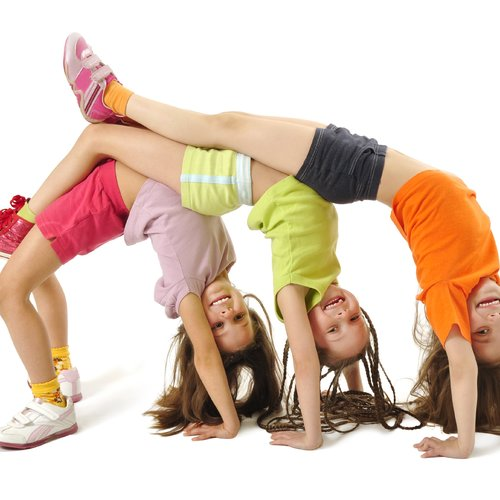 